Załącznik nr 1Szczegółowy opis przedmiotu zamówieniaWrzesień 2022Zamówienie obejmuje dostawę i montaż mebli do Centrum Turystyki Aktywnej w Łobozewie Dolnym.Cały oferowany asortyment ma być kompletny, fabrycznie nowy (rok produkcji 2022), nieuszkodzony, nie będący uprzednio przedmiotem ekspozycji i wystaw. Meble dostarczone pod wskazany adres powinny być kompletne w całości, gotowe do użytku zgodnie z ich przeznaczeniem bez żadnych dodatkowych zakupów inwestycyjnych.Oferowane wyposażenie winno być objęte min. 60 miesięczną gwarancją.Zamawiane meble winny być dostarczone bezpośrednio pod wskazany w SWZ adres.Zamawiający dopuszcza składanie asortymentu równoważnego pod warunkiem, iż oferowany asortyment będzie o takich samych lub lepszych parametrach technicznych, jakościowych, funkcjonalnych oraz użytkowych. W takim przypadku, Wykonawca zobowiązany jest dołączyć do oferty opis mebli równoważnych (opisy winny przedstawiać wymiary i wyposażenie oferowanego asortymentu meblowego [ilość półek, sposób ich ułożenia, określenie koloru, rodzaj płyty itp.], z którego w sposób nie budzący żadnej wątpliwości Zamawiającego winno wynikać, iż zastosowany asortyment jest o takich samych lub lepszych parametrach technicznych, jakościowych, funkcjonalnych oraz użytkowych w odniesieniu do asortymentu określonego przez Zamawiającego w opisie przedmiotu zamówienia. Przez równoważny należy rozumieć meble o parametrach, jakości wykonania, technologii wykonania nie gorszej niż w opisie przedmiotu zamówienia. Wykonawca, który powołuje się na rozwiązania równoważne opisane przez Zamawiającego, jest zobowiązany wykazać, że oferowane produkty, spełniają wymagania określone przez Zamawiającego.W przypadku, jeżeli przedmiot zamówienia został opisany za pomocą norm, aprobat, specyfikacji technicznych i systemów odniesienia, Zamawiający dopuszcza rozwiązania równoważne opisywanym. Wykonawca, który powołuje się na rozwiązania równoważne opisywanym przez Zamawiającego, jest obowiązany wykazać, że oferowane przez niego dostawy spełniają wymagania określone przez Zamawiającego.Zamawiający zastrzega sobie prawo zmiany kolorystyki mebli i tapicerki siedzisk, w granicach podanej w ofercie grupy cenowej.Zamówienie obejmuje transport (na koszt i ryzyko) Wykonawcy.Montaż, złożenie mebli, Wykonawca zobowiązany jest dokonać we wskazanym miejscu, przy czym datą odbioru będzie przekazanie kompletnie złożonych mebli. W przypadku gdy dostarczone meble lub jego elementy będą uszkodzone lub ulegną uszkodzeniu podczas transportu, montażu zostaną przez Wykonawcę wymienione na nowe lub naprawione przed zgłoszeniem zakończenia dostaw do odbioru.Wszystkie odpady powstałe podczas realizacji zamówienia Wykonawca jest zobowiązany zagospodarować na własny koszt, Wykonawca po dostarczeniu przedmiotu zamówienia oraz po zakończeniu prac montażowych jest zobowiązany do uporządkowania terenu dostaw i miejsca montażu.Szczegółowy wykaz produktów wraz z opisem technicznym i ilością zapotrzebowanych sztukRysunki poglądowe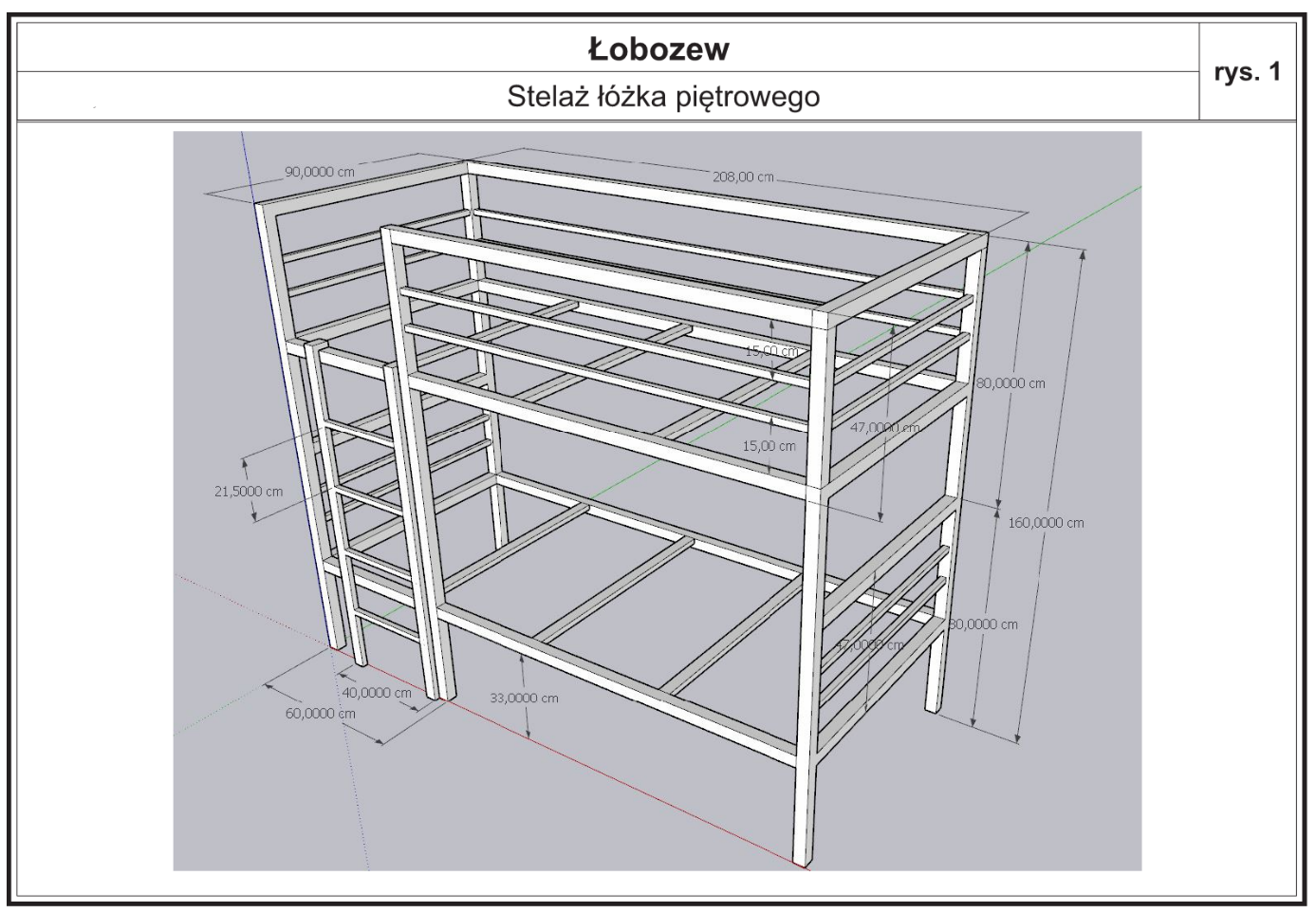 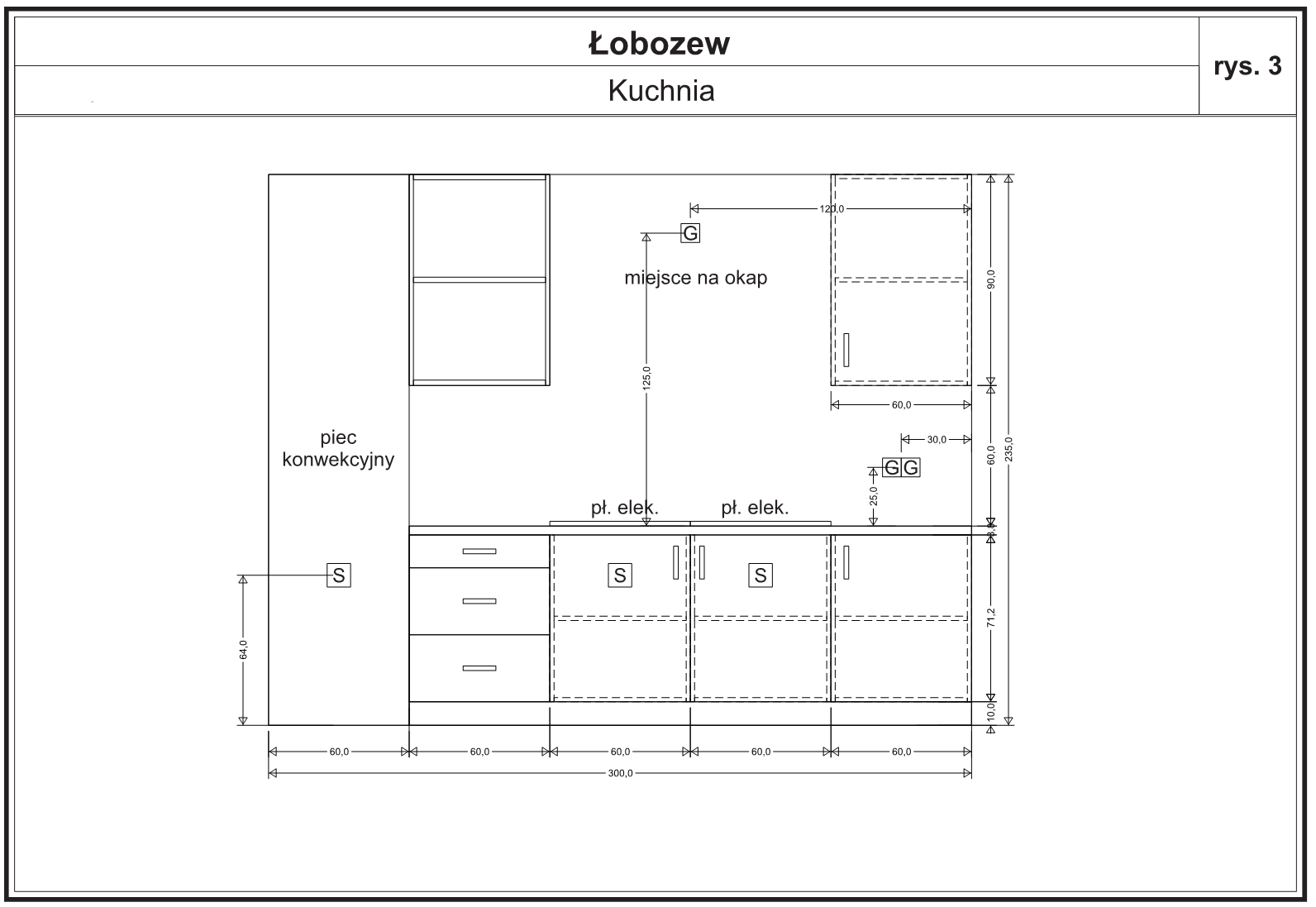 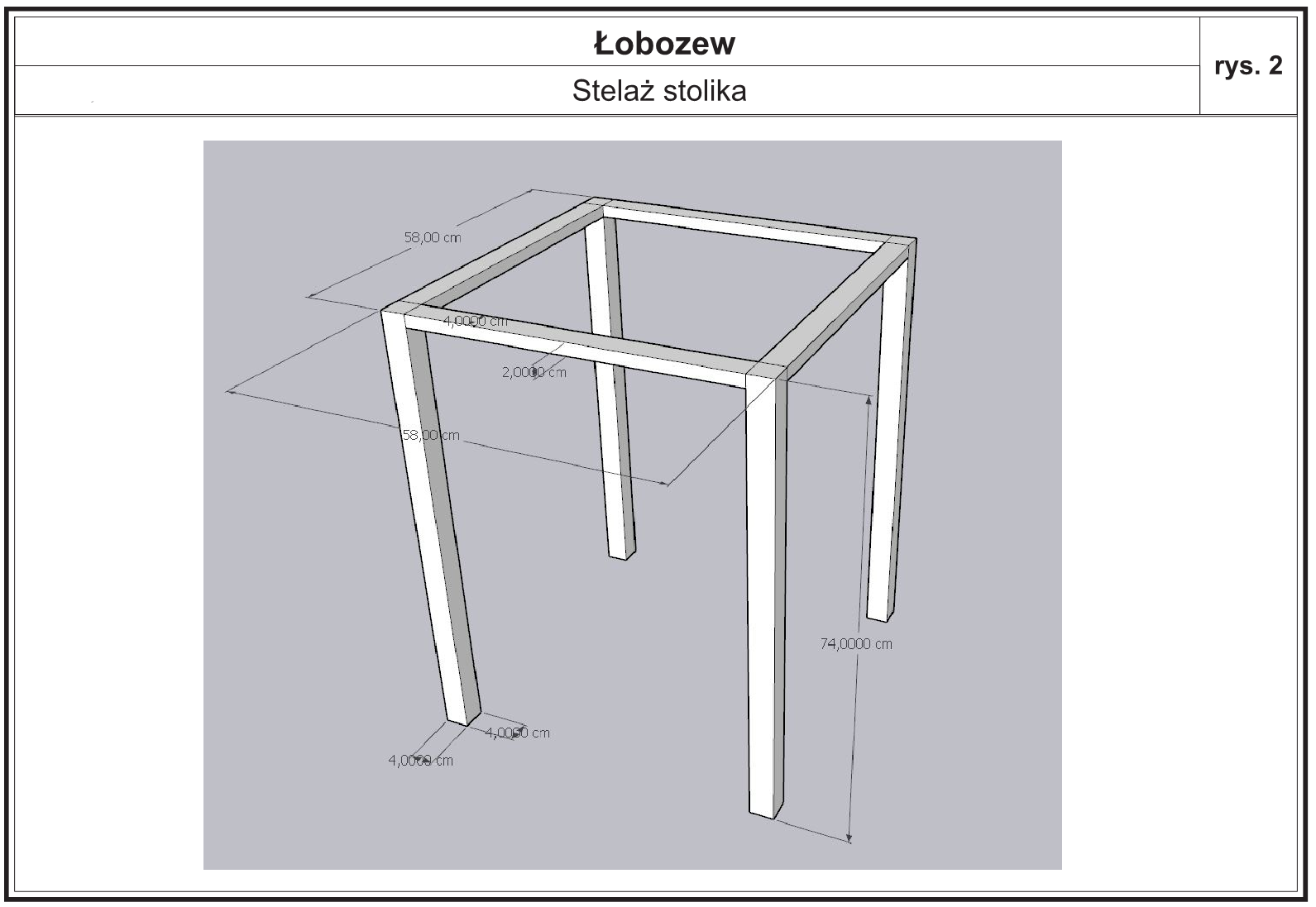 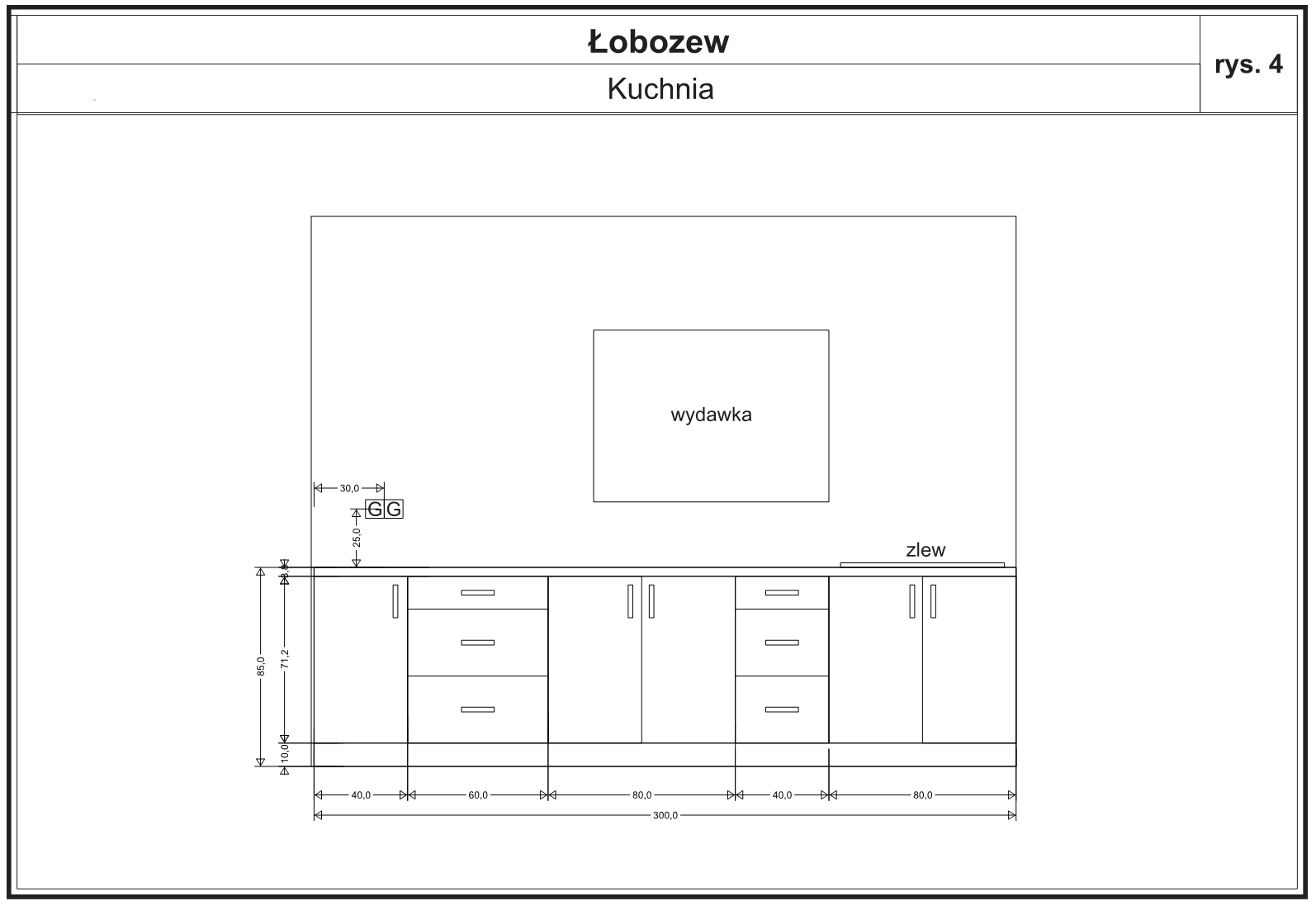 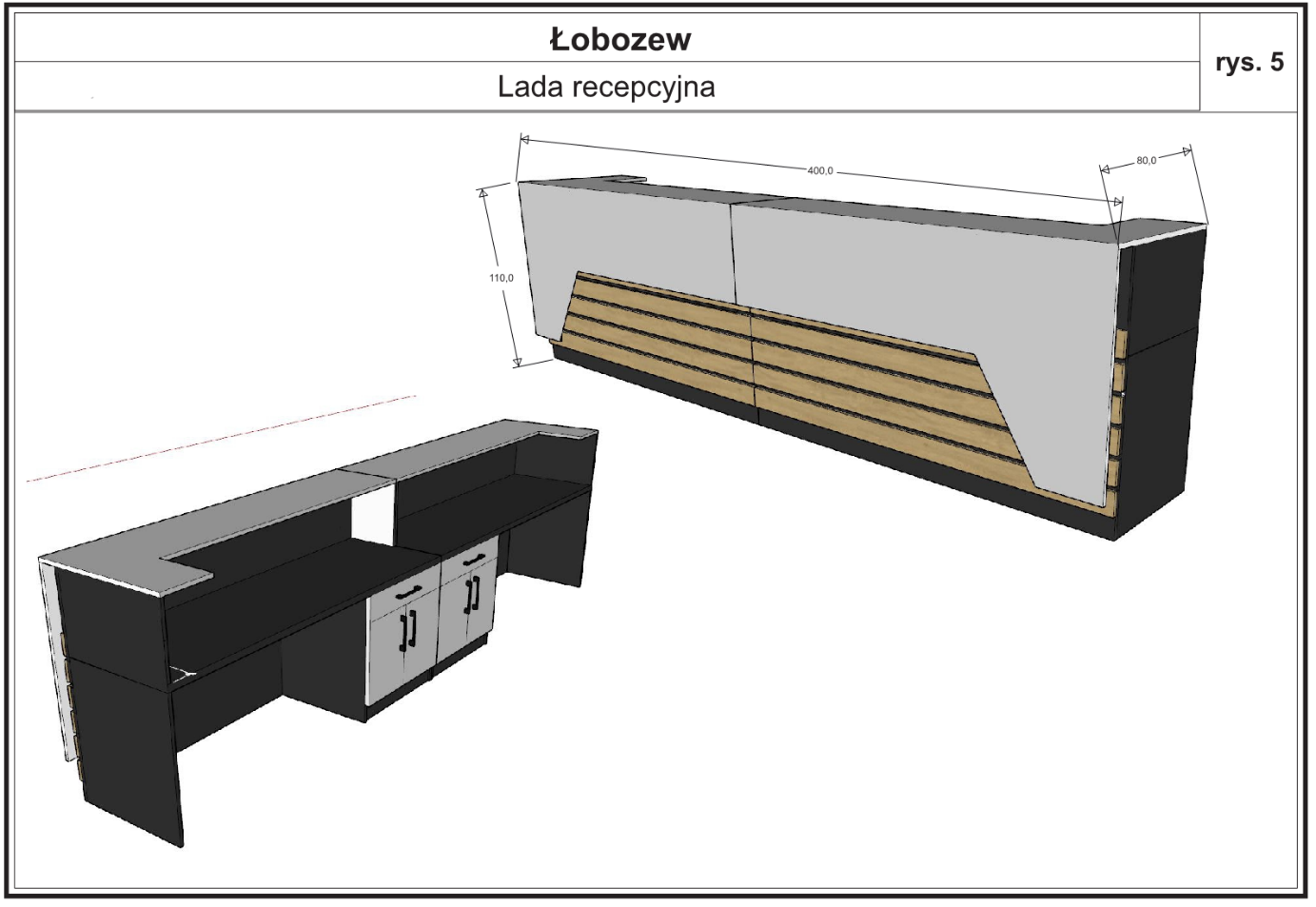 Lp.Nazwa i opis produktuIlość1.Łóżko piętrowe z materacamiŁózko piętrowe 2-osoboweWymiary: 98x208 cmProfil łóżka: metalowy, malowany proszkowo, profil o wymiarach 40x40x2 mmKolor: grafitMaterac: bonelowy na stelażu drewnianym wzmocniony metalem, 1 cm kokos, wysokość materaca 19 cmWg rysunku poglądowego nr 1.23 sztuki2.Łóżko kontynentalne z dwoma materacamiWymiary: 90x200 cm, wysokość 53 cm (nogi 15 cm, baza tapicerowana 19 cm, 2 szt. materac bonelowy z kokosem o gr. 1 cm; wysokość materaca 19 cm)Tkanina na bazę tapicerowaną: dzianina (97% polyester, 3% nylon, gramatura 300 g/m² ± 5%, odporność na ścieranie 90 000 cykli, trudnopalność BS 5852: Part 1: 1979, source 0 (cigarette).Kolor: do uzgodnienia6 sztuk3.Panel zagłówkowy z elementem tapicerowanymPanel do łóżek kontynentalnychWymiary: długość 278 cm x grubość 6,8 cm x szerokość 154 cmMateriał: płyta melaminowana 18 mm, z tapicerką na powierzchni 240x60 cmTkanina na panel tapicerowany: Dzianina (97% Polyester, 3% Nylon, gramatura 300 g/m² ± 5%, odporność na ścieranie 90 000 cykli, trudnopalność BS 5852: Part 1: 1979, source 0 (cigarette).Kolor: do uzgodnienia3 sztuki4.Panel bocznyWymiary: 204x1,8x40 cm, na zawieszkachMateriał: płyta melaminowana 18 mmKolor: drewnopodobny, do uzgodnienia23 sztuki5.Szafka nocna z półkąWymiary: 30x30x45 cmMateriał płyta melaminowana 18 mmKolor: drewnopodobny, do uzgodnienia23 sztuki6.Szafka nocna z szufladąWymiary: 30x30x45 cmMateriał płyta melaminowana 18 mmBlat: grubość 36mmKolor: drewnopodobny, do uzgodnienia6 sztuk7.Szafa ubraniowaWymiary: 80x50x200 cmDrzwi: dwuskrzydłoweMateriał: płyta melaminowana 18 mmZawiasy: BLUM z samodomykiemBudowa: Ilość półek w środku x 1, drążek na wieszakiUchwyt drzwiowy: metalowyKolor: drewnopodobny, do uzgodnienia11 sztuk8.Stolik, stelaż metalowyWymiary: 60x60x74 cmMateriał: blat płyta melaminowana 36 mm, nogi wykonane w formie stelażu metalowego o profilu 40x40x2 mmKolor: blat drewnopodobnyKolor podstawy: grafitRysunek poglądowy nr 2.11 sztuk9.WieszakWymiary: 80x1,8x180 cmKolor: drewnopodobny, do uzgodnieniaMontaż: Przytwierdzany do ściany na zawieszkachIlość haczyków do zawieszania ubrań: 4 szt. podwójne, metalowe11 sztuk10.Krzesło tapicerowane do pokoiWymiary: 54,5x42,5x82 cmKolor nóg: chrom Budowa: siedzisko i oparcie tapicerowaneMateriał tapicerski: tkanina 100% włókno syntetyczne, splot, odporność na ścieranie 90 000 cykliKolor: do uzgodnienia32 sztuk11.Krzesło tapicerowane do jadalniWymiary: 54,5x42,5x82 cmKolor nóg: chrom Budowa: siedzisko i oparcie tapicerowaneMateriał tapicerski: tkanina 100% włókno syntetyczne, splot, odporność na ścieranie 90 000 cykli, kolor do uzgodnienia60 sztuk12.Zabudowa kuchennaMateriał: płyta melaminowana 18mmBlat: laminat 38 mmAkcesoria: zawiasy BLUM z samodomykiem, prowadnice do szuflad BLUM pełny wysuw.Kolor: do uzgodnieniaRysunek poglądowy nr 3 i 4.1 komplet13.Biurko z szafką (szafka z szufladą i drzwiczkami)Wymiary: 160x80x74 cm; szafka 60 cmBlat: grubość 36 mmMateriał: płyta melaminowana 18mmKolor: drewnopodobny, do ustaleniaZ szafka: 1x szuflada, 1x drzwiczkiZawiasy BLUM z samodomykiem1 sztuka14.Szafa aktowaWymiary: 80x42x200 cmMateriał: płyta melaminowana 18 mmKolor: drewnopodobny, do ustaleniaBudowa: Ilość półek 4 (5 przestrzeni), drzwi dwuskrzydłowe, zamykana na klucz.Akcesoria: zawiasy BLUM z samodomykiem1 sztuka15.Krzesła do biuraWymiary: 54,5x42,5x82 cmKolor nóg: chrom Budowa: siedzisko i oparcie tapicerowaneMateriał tapicerski: tkanina 100% włókno syntetyczne, splot, odporność na ścieranie 90 000 cykli, kolor do uzgodnienia2 sztuki16.Fotel biurowyWymiary: 64,5x42,5/46,5 h=92,5/111,5, siedzisko i oparcie regulowaneMateriał tapicerski: tkanina 100% włókno syntetyczne, splot, odporność na ścieranie 90 000 cykli, kolor do uzgodnienia2 sztuki17.Szafka do recepcjiWymiary: 80 x 42 x 86 cmMateriał: płyta melaminowana 18mmKolor: drewnopodobny, do uzgodnieniaBudowa: drzwi skrzydłowe z zamkiem, 1x półka3 sztuki18.Lada do recepcjiWymiary: 400x80x110 cmMateriał: płyta melaminowana 18 mmKolor: drewnopodobny + jednobarwny, do uzgodnieniaInne cechy: od środka dwie szafki z szufladą i drzwiczkamiRysunek poglądowy nr 5.1 sztuka19.Regały magazynoweWymiary: 90x40x180 cmMateriał: metal4 sztuki20.Szafa ubraniowaWymiary: 60x60x200 cmMateriał: płyta melaminowana 18 mmKolor: drewnopodobny, do uzgodnieniaBudowa: dwudrzwiowa, ilość półek 1, drążek na ubraniaAkcesoria: zawiasy BLUM z samodomykiem3 sztuki21.StolikStelaż metalowy malowany proszkowoWymiary: 60x60x74Materiał: blat płyta melaminowana 36 mm, nogi – stelaż metalowyKolor: blat - drewnopodobny, kolor do uzgodnienia, stelaż metalowy grafit lub czarny malowany proszkowo4 sztuki22.KrzesłaWymiar: 45x44x80 cmMateriał: plastik + metalKolor: do uzgodnienia8 sztuk23.SofaSofa 2-osobowa, rozkładanaWymiary: 190x90x90 cmPowierzchnia spania: 160x190 cmTkanina na bazę tapicerowaną: Dzianina (97% Polyester, 3% Nylon, gramatura 300 g/m² ± 5%, odporność na ścieranie 90 000 cykli, trudnopalność BS 5852: Part 1: 1979, source 0 (cigarette).Budowa: zagłówek i próg - sklejka3 sztuki24.Fotel tapicerowanyWymiary: 60 x 57 x 82 cmMateriał: tkanina tapicerska + drewno bukoweKolor: nogi drewno lakierowaneTkanina na bazę tapicerowaną: Dzianina (97% Polyester, 3% Nylon, gramatura 300 g/m² ± 5%, odporność na ścieranie 90 000 cykli, trudnopalność BS 5852: Part 1: 1979, source 0 (cigarette). Kolor tkaniny do uzgodnienia6 sztuk25.Ława, stelaż metalowyWymiary: 100x50x74 cmMateriał: blat płyta melaminowana 36 mm, nogi – stelaż metalowy profil 40 x 40 x 2 mmKolor: blat - drewnopodobny, kolor do uzgodnienia, stelaż metalowy grafit lub czarny malowany proszkowo3 sztuki26.SofaSofa 1-osobowa, rozkładanaWymiary: 110x90x90 cmPowierzchnia spania: 80x190 cmTkanina na bazę tapicerowaną: Dzianina (97% Polyester, 3% Nylon, gramatura 300 g/m² ± 5%, odporność na ścieranie 90 000 cykli, trudnopalność BS 5852: Part 1: 1979, source 0 (cigarette). Kolor do uzgodnienia.Budowa: zagłówek i próg - sklejka1 sztuka27.StółWymiary: 140x80x74 cmMateriał: blat płyta melaminowana 36 mm, nogi – stelaż metalowy składanyKolor: blat - drewnopodobny, kolor do uzgodnienia; stelaż metalowy czarny malowany proszkowo10 sztuk